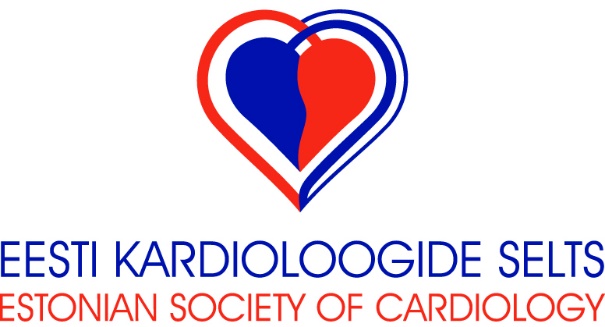 ANKEET
Perenimi* ………………..……………………………………………………………………………..Eesnimi* ………………………………………………………………………………………………..Sünniaeg* ………………………………………………………………………………………………Ülikooli lõpetamise aasta* .……………………………………………………………………………
Töökoht* ………………………………………………………………………………………………..

……………………………………………………………………………………………………………
Amet*…………………………………………………………………………………………………….Teaduslik kraad ...……………………………………………………………………………………...Töökoha aadress* .…………………………………………………………………………………….Postiindeks*……………………………………………………………………………………………..Töötelefon*………………………………………………………………………………………………Faks .…………………………………………………………………………………………………….E-mail*…………………………………………………………………………………………………...
Kodune aadress .………………………………………………………………………………………Postiindeks ……………………………………………………………………………………………..Kodune telefon ..………………………………………………………………………………………..Soovitan võtta EKS liikmeks: 
* - Tärniga tähistatud väljad on kohustuslikudNimi ……………………………………………
Nimi …………………………………………….Allkiri …………………………………………..Allkiri …………………………………………...